Formularz zgłoszeniowyPrzykłady dobrych praktyk w edukacji„Dzielimy się doświadczeniami”1. Opis dobrej praktyki (np. opis przesłanek, które zainspirowały do realizacji projektu, innowacyjność/oryginalność pomysłu, skuteczność zastosowanych metod i form pracy, cele projektu, czas realizacji...).2. Rezultaty/korzyści projektu (efekty, które powstały w wyniku realizacji projektu).3. Rady i wskazówki dotyczące np. finansowania, stosowania rozwiązań technologicznych, organizacyjnych, współpracy z instytucjami i organizacjami.4. Załączniki: (opis załączników i link do strony z materiałami uzupełniającymi, np. prezentacjami multimedialnymi, zdjęciami…).Oświadczam, że zgadzam się na przetwarzanie informacji zawartych w powyższym formularzu oraz materiałów dodatkowych (załączników) w celach promocyjnych związanych z upowszechnianiem i wykorzystaniem powyższych materiałów  na stronie internetowej Kuratorium Oświaty w Poznaniu.(Na podstawie art.23 ust.1 pkt 1 ustawy z dnia 29 sierpnia 1997 r. o ochronie danych osobowych (tj. Dz. U. z 2002 r., Nr. 101, poz. 926 z późn. zmianami).Tytuł/nazwa projektu/przedsięwzięciaZajęcia plastyczne „Origami dla najmłodszych”Nazwa szkoły/placówkiPubliczne Przedszkole nr 2  „Pod Kasztanami”Adres szkoły/placówki 1. miasto, gmina, powiat, ulica, 2. telefon,3. e-mail,4. strona internetowa.ul. Kolejowa 1663-460 Nowe SkalmierzycePowiat ostrowski Tel. 62 762 28 54e-mail: podkasztanami@noweskalmierzyce.pl www.podkasztanami.noweskalmierzyce.plAutor projektu/przedsięwzięcia (imię, nazwisko, stanowisko)Sylwia Głowacka – nauczycielOrigami to tradycyjna sztuka składania papieru przekazywana z pokolenia na pokolenie. Jest to ciekawa metoda wspierająca rozwój dziecka. Wielu pedagogów, nauczycieli i psychologów, dostrzegając potencjał, jaki posiada sztuka origami w wychowaniu i kształceniu dzieci, włączyła tę formę pracy w swój program nauczania. Origami pobudza układ nerwowy, integrując w czasie składania papieru pracę obu półkul mózgowych, dzięki temu dziecko odbiera wrażenia, angażując wszystkie możliwe zmysły.Zajęcia koła origami mają za zadanie rozwijać, kształtować, odkrywać talenty, zdolności i zainteresowania dzieci. Sztuka origami, w szczególności origami płaskiego z koła czy kwadratu, uczy dokładności i precyzji manualnej, rozwija inicjatywę twórczą dziecka, zapewnia osiągnięcie sukcesu, motywuje do dalszej pracy, a także uczy dyscypliny. Origami cieszy się dużym zainteresowaniem wśród dzieci, ponieważ sprawia im radość i daje satysfakcję z wykonanej pracy.Kółko plastyczne „Origami dla najmłodszych” zostało utworzone w naszym przedszkolu na początku roku szkolnego 2013/2014. Cele ogólne:Rozwijanie zdolności poznawczych i manualnych prowadzących do rozbudzenia zainteresowań sztuką origami.Budzenie wrażliwości estetycznej, odkrywanie radości tworzenia piękna.Stwarzanie możliwości wyrażania własnych spostrzeżeń, przeżyć i uczuć związanych z uczestnictwem w grupie.Cele operacyjne; Dziecko:rozpoznaje i nazywa figury geometryczne,rozpoznaje i nazywa kolory,tworzy zbiory zgodnie z wielkością figur geometrycznych,układa koła oraz kwadraty według wzoru i bez wzoru,zgina koło bądź kwadrat jednym zagięciem w wyznaczonym miejscu,zgina koło bądź kwadrat w dwóch dowolnych miejscach,nakleja figury na kartkę, tworząc odpowiednią kompozycję,zapełnia całą powierzchnię kartki, kolorując, malując, bądź dorysowując elementy,    wykonuje różnorodne prace stosując poznaną technikę plastyczną,wykonuje prace na zadany temat, działa według planu,nawiązuje kontakt z nauczycielem i kolegą, chętnie rozmawia, samodzielnie zadaje pytaniaprzestrzega zasad i reguł pracy w zespole.Zajęcia odbywały się, według planu pracy kółka, raz w tygodniu – począwszy od października 2013 roku do czerwca 2014 roku. Czas trwania zajęć ok. 45 minut. Program kółka origami przeznaczony był do realizacji na zajęciach dodatkowych, w grupie dzieci 5-6-letnich.Tematyka zrealizowanych spotkań była dostosowana do możliwości i zainteresowań dzieci, ponadto nawiązywała do aktualnej pory roku, obchodzonych świąt bądź omawianych zagadnień. Powstałe prace były systematycznie eksponowane na gazetce ściennej i na stronie internetowej Przedszkola.Zajęcia kółka orgiami wzbogaciły dzieci o nowe doświadczenia plastyczno – techniczne, kształtowały twórczą ekspresję i wrażliwość estetyczną. Ponadto przyczyniły się do rozwoju zdolności poznawczych i manualnych przedszkolaków. Dzieci uczyły się również utrzymywania ładu i porządkowania swojego stanowiska pracy (odnoszenie przyborów, narzędzi na ustalone miejsce). Powstałe prace były systematycznie eksponowane na gazetce ściennej i na stronie internetowej Przedszkola.Ewaluacja założeń programu odbywała się na bieżąco i opierała się na obserwacji. Ilość dzieci, niesłabnące i szczere zaangażowanie uczestników kółka, pozwala wnioskować, iż zajęcia cieszyły się uznaniem dzieci, jak i ich rodziców. Wszelkie zajęcia plastyczne wymagają nakładu finansowego. W naszym przypadku były one finansowane ze środków Przedszkola. Przed spotkaniami należałoby zadbać o materiały i narzędzia oraz odpowiednie przygotowanie stanowisk pracy. Warto rozejrzeć się za sponsorami albo skorzystać z pomocy Rady Rodziców. Materiały do wykonywania prac można również pozyskać od uczestników zajęć.Materiały uzupełniające oraz zdjęcia znajdują się na stronie internetowej Publicznego Przedszkola nr 2 „Pod Kasztanami” - www.podkasztanami.noweskalmierzyce.pl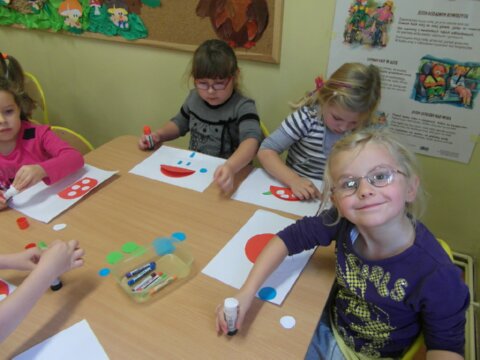 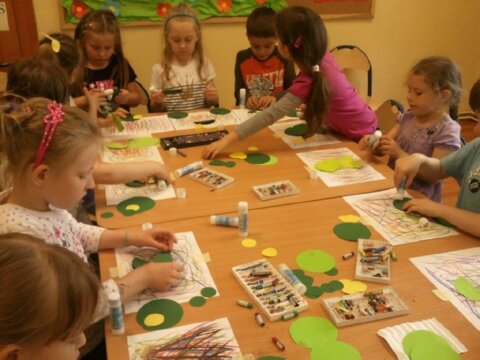 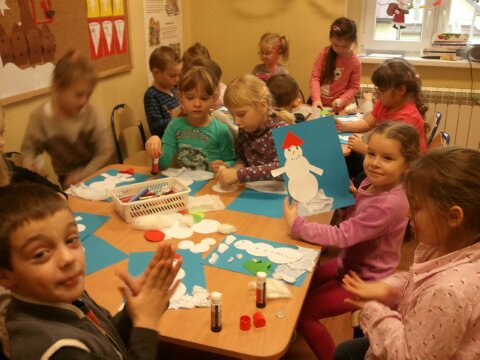 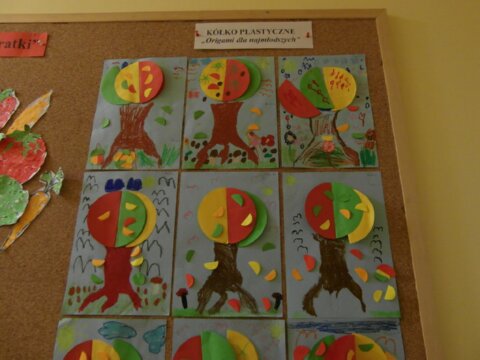 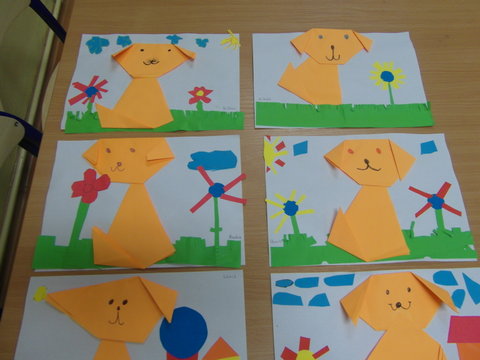 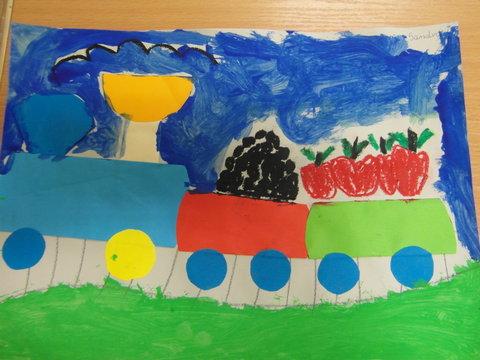 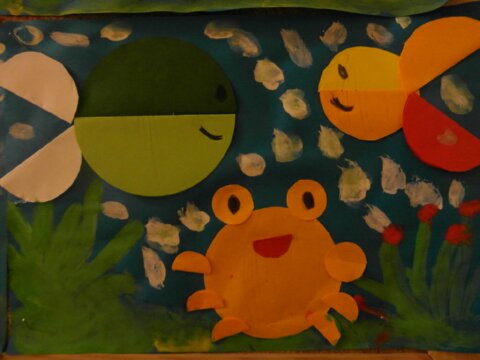 